UIT DIE PEN VAN DIE CEO (35/20) 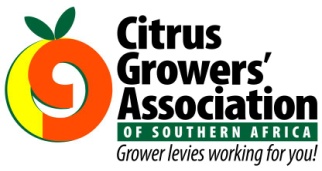 (Volg my op Twitter justchad_cga)Justin Chadwick 28 Augustus 2020DIT IS HOE TWEE MILJOEN TON SITRUS LYKIn hierdie nuusbrief op 7 Augustus 2020 het ons inligting uitgegee oor hoe 2 miljoen kartonne sitrus lyk (wat in 2018 bereik is). Hierdie inligting is deur Burgert van Rooyen saamgestel.Tot op datum in 2020 het die bedryf 1,94 miljoen kartonne gepak wat vir uitvoer goedgekeur is; die jongste voorspelling is 2,14 miljoen ton. Sommige mense (soos ek) verkies prentjies bo woorde - so dit is hoe dit lyk.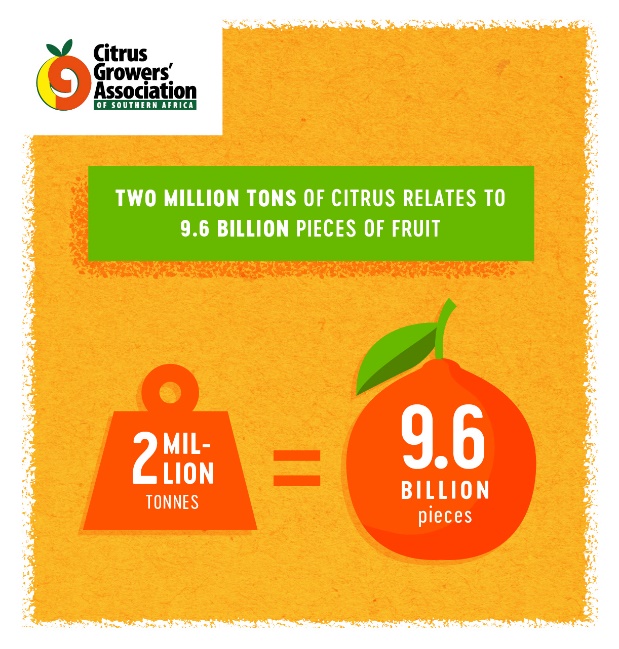 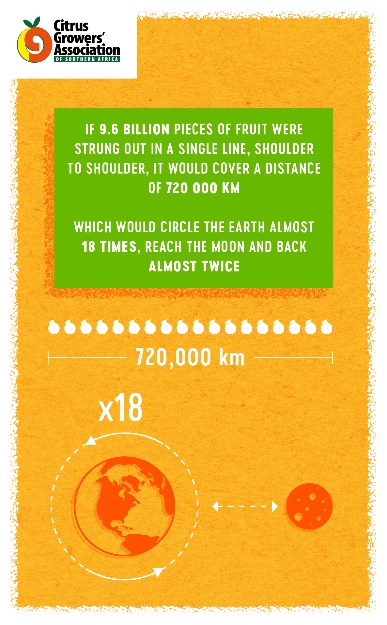 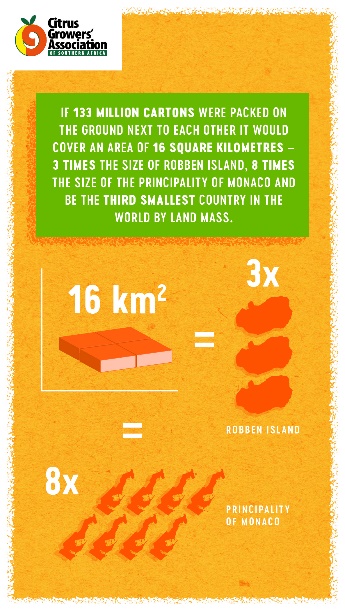 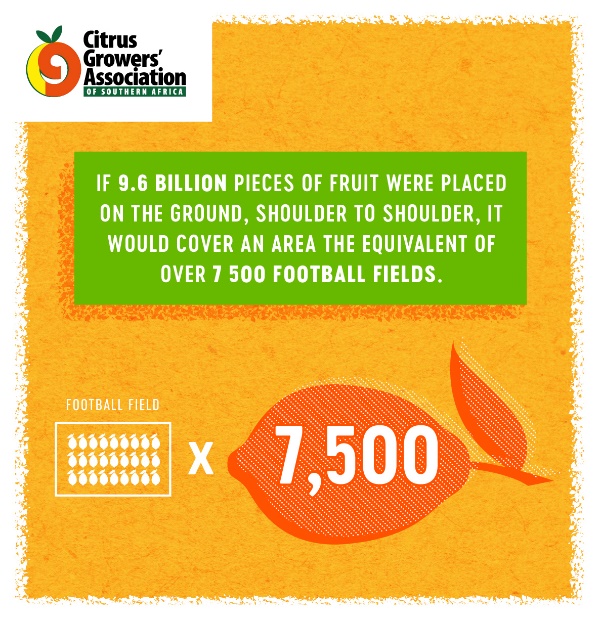 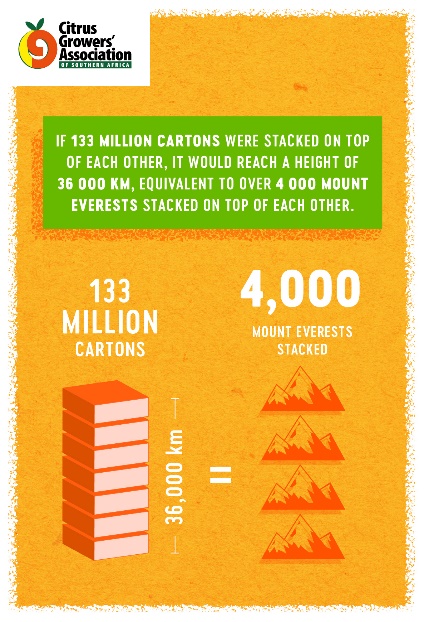 GEPAK EN VERSKEEPCGA GROEP MAATSKAPPYE (CRI, RIVIER BIOSCIENCE, XSIT, CGA CULTIVAR COMPANY, CGA GROWER DEVELOPMENT COMPANY & CITRUS ACADEMY) WORD DEUR SUIDER-AFRIKA SE SITRUSPRODUSENTE BEFONDS“The greatest enemy of knowledge is not ignorance, it is the illusion of knowledge” Stephen Hawking Miljoen 15 Kg Kartonne tot einde Week 34GepakGepakGepakVerskeepVerskeepAanvanklike SkattingOorspronklike SkattingFinaal GepakBRON: PPECB/AgriHub20182019202020192020202020202019Pomelo’s19.5 m16.1 m15.2 m14.8 m14 m16.7 m15.2 m16.1 mSagte Sitrus14.8 m16.9 m21.4 m14.8 m19.3 m23.3 m23.5 m18.3 mSuurlemoene 18.3 m20.7 m27.7 m17.6 m22.5 m26.4 m28.2 m22.1 mNawels25.9 m22.7 m25 m19.6 m21.5 m26.5 m25.9 m24.3 mValencias33 m31.5 m39.8 m22.1 m27.6 m50.4 m50 m46.8 mTotaal111.5 m107.9 m129.1 m88.9 m104.9 m143.3 m142.8 m127.5 m